Право на получение бесплатной юридической помощи имеют:1) малоимущие граждане;2) инвалиды I и II группы;3) ветераны Великой Отечественной войны, Герои Российской Федерации, Герои Советского Союза, Герои Социалистического Труда, Герои Труда Российской Федерации;4) дети-инвалиды, дети-сироты, дети, оставшиеся без попечения родителей, лица из числа детей-сирот и детей, оставшихся без попечения родителей, а также их законные представители и представители;4.1) лица, желающие принять на воспитание в свою семью ребенка, оставшегося без попечения родителей, если они обращаются за оказанием бесплатной юридической помощи по вопросам, связанным с устройством ребенка на воспитание в семью;4.2) усыновители, если они обращаются за оказанием бесплатной юридической помощи по вопросам, связанным с обеспечением и защитой прав и законных интересов усыновленных детей;5) граждане пожилого возраста и инвалиды, проживающие в организациях социального обслуживания, предоставляющих социальные услуги в стационарной форме;6) несовершеннолетние, содержащиеся в учреждениях системы профилактики безнадзорности и правонарушений несовершеннолетних, и несовершеннолетние, отбывающие наказание в местах лишения свободы, а также их законные представители и представители;7) граждане, имеющие право на бесплатную юридическую помощь в соответствии с Законом Российской Федерации от 2 июля 1992 года N 3185-1 "О психиатрической помощи и гарантиях прав граждан при ее оказании";8) граждане, признанные судом недееспособными, а также их законные представители;8.1) граждане, пострадавшие в результате чрезвычайной ситуации:а) супруг (супруга), состоявший (состоявшая) в зарегистрированном браке с погибшим (умершим) на день гибели (смерти) в результате чрезвычайной ситуации;б) дети погибшего (умершего) в результате чрезвычайной ситуации;в) родители погибшего (умершего) в результате чрезвычайной ситуации;г) лица, находившиеся на полном содержании погибшего (умершего) в результате чрезвычайной ситуации или получавшие от него помощь, которая была для них постоянным и основным источником средств к существованию, а также иные лица, признанные иждивенцами в порядке, установленном законодательством Российской Федерации;д) граждане, здоровью которых причинен вред в результате чрезвычайной ситуации;е) граждане, лишившиеся жилого помещения либо утратившие полностью или частично иное имущество либо документы в результате чрезвычайной ситуации;9) граждане, которым право на получение бесплатной юридической помощи в рамках государственной системы бесплатной юридической помощи предоставлено в соответствии с иными федеральными законами и законами субъектов Российской Федерации.10) беременным женщинам и женщинам, имеющим детей в возрасте до трех лет11) неработающим пенсионерам, получающим пенсию по старости;             12) родителям, имеющим трех и более несовершеннолетних детей13) неработающим гражданам, являющимся инвалидами III группы;14) лицам из числа детей-сирот и детей, оставшихся без попечения родителей (лицам в возрасте от 18 до 23 лет, у которых в возрасте до 18 лет умерли оба или единственный родитель, а также оставшиеся без попечения обоих или единственного из родителей).15) лица, вынужденно покинувшие территорию Украины и находящиеся в пунктах временного размещения, расположенных на территории Республики КарелияГосюрбюро Республики Карелия принимает граждан по следующим адресам:г. Петрозаводск, пр. Ленина, д.4,  телефон (814 2) 765181, e-mail: gosurburo.karelia@mail.ru Время приема граждан: понедельник, среда с 9.00 до 17.00, вторник, четверг   с 9.00. до 19.00. перерыв с 13.00 до 14.00.г. Кемь, пл. Кирова, д.3, второй этаж, кабинет 32, телефон: 
8 (814-58) 5-41-42 Время приема граждан:  понедельник - четверг с 9.00. до 16.00, перерыв с 12.30 до 13.00г. Сегежа, ул. Ленина, д. 19-а, телефон 8 (814 31) 428-04Время приема граждан:  понедельник - четверг с 9.00 до 17.00, перерыв с 13.00 до 14.00.г. Сортавала, ул. 40 лет ВЛКСМ, д. 19, тел. 8 (814 30) 484-80 Время приема граждан:  понедельник, вторник, среда с 9.00 до 18.00, четверг с 11.00 до 20.00 перерыв  с 13.00 до 14.00.п.г.т. Муезерский, ул. Октябрьская, 33, телефон: 8 (814 55) 334-71Время приема граждан: понедельник, вторник, четверг с 9.00 до 18.00, среда с 11.00 до 20.00, перерыв с 13.00 до 14.00Отказ в оказании юридической помощи может быть обжалован в уполномоченный орган:Администрация Главы Республики Карелия,185028, Республики Карелия, г. Петрозаводск, пр.Ленина, 19сайт http://gosurburo.onego.ruгруппа Вконтакте: https://vk.com/club143120433Государственное казенное учреждение Республики Карелия«Государственное юридическое бюро Республики Карелия»(Госюрбюро Республики Карелия)http://gosurburo.onego.ruБесплатнаяюридическая помощьв Республике Карелия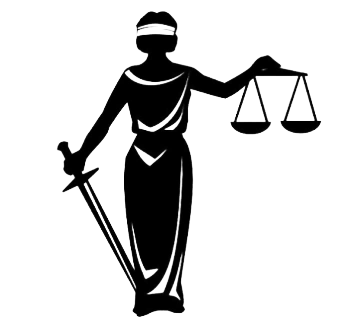 Петрозаводск2018Проконсультироваться и составить документ правового характера можно по следующим вопросам:1) заключение, изменение, расторжение, признание недействительными сделок с недвижимым имуществом, государственная регистрация прав на недвижимое имущество и сделок с ним (в случае, если квартира, жилой дом или их части являются единственным жилым помещением гражданина и его семьи);2) признание права на жилое помещение, предоставление жилого помещения по договору социального найма, договору найма специализированного жилого помещения, предназначенного для проживания детей-сирот и детей, оставшихся без попечения родителей, лиц из числа детей-сирот и детей, оставшихся без попечения родителей, расторжение и прекращение договора социального найма жилого помещения, выселение из жилого помещения (в случае, если квартира, жилой дом или их части являются единственным жилым помещением гражданина и его семьи), расторжение и прекращение договора найма специализированного жилого помещения, предназначенного для проживания детей-сирот и детей, оставшихся без попечения родителей, лиц из числа детей-сирот и детей, оставшихся без попечения родителей, выселение из указанного жилого помещения;3) признание и сохранение права собственности на земельный участок, права постоянного (бессрочного) пользования, а также права пожизненного наследуемого владения земельным участком (в случае, если на спорном земельном участке или его части находятся жилой дом или его часть, являющиеся единственным жилым помещением гражданина и его семьи);4) защита прав потребителей (в части предоставления коммунальных услуг);5) отказ работодателя в заключение трудового договора, нарушающий гарантии, установленные Трудовым кодексом Российской Федерации, восстановление на работе, взыскание заработка, в том числе за время вынужденного прогула, компенсации морального вреда, причиненного неправомерными действиями (бездействием) работодателя;6) признание гражданина безработным и установление пособия по безработице;7) возмещение вреда, причиненного смертью кормильца, увечьем или иным повреждением здоровья, связанным с трудовой деятельностью или с чрезвычайной ситуацией;8) предоставление мер социальной поддержки, оказание малоимущим гражданам государственной социальной помощи, предоставление субсидий на оплату жилого помещения и коммунальных услуг;9) назначение, перерасчет и взыскание трудовых пенсий по старости, пенсий по инвалидности и по случаю потери кормильца, пособий по временной нетрудоспособности, беременности и родам, безработице, в связи с трудовым увечьем или профессиональным заболеванием, единовременного пособия при рождении ребенка, ежемесячного пособия по уходу за ребенком, социального пособия на погребение;10) установление и оспаривание отцовства (материнства), взыскание алиментов;10.1) установление усыновления, опеки или попечительства над детьми-сиротами и детьми, оставшимися без попечения родителей, заключение договора об осуществлении опеки или попечительства над такими детьми;10.2) защита прав и законных интересов детей-сирот и детей, оставшихся без попечения родителей, лиц из числа детей-сирот и детей, оставшихся без попечения родителей;11) реабилитация граждан, пострадавших от политических репрессий;12) ограничение дееспособности;13) обжалование нарушений прав и свобод граждан при оказании психиатрической помощи;14) медико-социальная экспертиза и реабилитация инвалидов;15) обжалование во внесудебном порядке актов органов государственной власти, органов местного самоуправления и должностных лиц;16) восстановление имущественных прав, личных неимущественных прав, нарушенных в результате чрезвычайной ситуации, возмещение ущерба, причиненного вследствие чрезвычайной ситуации.17) определение места жительства детей, порядка общения с детьми;18) восстановление срока для принятия наследства;19) жестокое обращение (насилие) в семье.Также интересы граждан могут представляться в судах, государственных и муниципальных органах, организациях, если граждане являются:1) истцами и ответчиками при рассмотрении судами дел о:а) расторжении, признании недействительными сделок с недвижимым имуществом, о государственной регистрации прав на недвижимое имущество и сделок с ним и об отказе в государственной регистрации таких прав (в случае, если квартира, жилой дом или их части являются единственным жилым помещением гражданина и его семьи);б) признании права на жилое помещение, предоставлении жилого помещения по договору социального найма, договору найма специализированного жилого помещения, предназначенного для проживания детей-сирот и детей, оставшихся без попечения родителей, в том числе принятых на воспитание в семьи, лиц из числа детей-сирот и детей, оставшихся без попечения родителей, расторжении и прекращении договора социального найма жилого помещения, выселении из жилого помещения (в случае, если квартира, жилой дом или их части являются единственным жилым помещением гражданина и его семьи), расторжение и прекращение договора найма специализированного жилого помещения, предназначенного для проживания детей-сирот и детей, оставшихся без попечения родителей, лиц из числа детей-сирот и детей, оставшихся без попечения родителей, выселение из указанного жилого помещения;в) признании и сохранении права собственности на земельный участок, права постоянного бессрочного пользования, а также пожизненного наследуемого владения земельным участком (в случае, если на спорном земельном участке или его части находятся жилой дом или его часть, являющиеся единственным жилым помещением гражданина и его семьи);2) истцами (заявителями) при рассмотрении судами дел:а) о взыскании алиментов;б) о возмещении вреда, причиненного смертью кормильца, увечьем или иным повреждением здоровья, связанным с трудовой деятельностью или с чрезвычайной ситуацией;в) об установлении усыновления, опеки или попечительства в отношении детей-сирот и детей, оставшихся без попечения родителей, о заключении договора об осуществлении опеки или попечительства над такими детьми;г) об обеспечении мер государственной поддержки детям-инвалидам, детям-сиротам, детям, оставшимся без попечения родителей, лицам из числа детей-сирот и детей, оставшихся без попечения родителей;3) гражданами, в отношении которых судом рассматривается заявление о признании их недееспособными;4) гражданами, пострадавшими от политических репрессий, - по вопросам, связанным с реабилитацией;5) гражданами, в отношении которых судами рассматриваются дела о принудительной госпитализации в психиатрический стационар или продлении срока принудительной госпитализации в психиатрическом стационаре;6) гражданами, пострадавшими от чрезвычайной ситуации, - по вопросам, связанным с восстановлением имущественных прав, личных неимущественных прав, нарушенных в результате чрезвычайной ситуации, возмещением ущерба, причиненного вследствие чрезвычайной ситуации.Для получения бесплатной юридической помощи необходимо обратится в Госюрбюро Республики Карелия лично, либо через своего представителя, либо почтой, с заявлением об оказании юридической помощи, представив документ, удостоверяющий личность, а также документы, подтверждающие статус обратившегося. Право на бесплатную юридическую помощь в экстренных случаях имеют граждане, попавшие в трудную жизненную ситуацию. Необходимо представить заявление установленной формы и документы, подтверждающие нахождения обратившегося в трудной жизненной ситуации.Бесплатную юридическую помощь можно получить у адвокатов, входящих в систему бесплатной юридической помощи (при наличии финансирования) Для этого необходимо предварительно обратится в Госюрбюро для получения направления (тел.765180), представив заявление об оказании юридической помощи, паспорт и документы, подтверждающие статус заявителя.Оплата труда и компенсация расходов  адвокатов, оказывающих бесплатную юридическую помощь, производиться за счет средств бюджета Республики Карелия. 